Παράρτημα Συνταγές             Rahmschuxen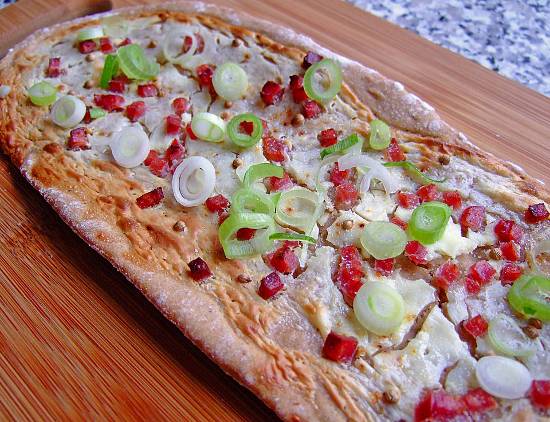 ZutatenZubereitungArbeitszeit: ca. 30 Min. Ruhezeit: ca. 1 Std. / Schwierigkeitsgrad: normal / Kalorien p. P.: keine AngabeDie Hefe in eine Schüssel bröckeln und das Salz aufstreuen. 
Einige Zeit stehen lassen, die Hefe löst sich mit dem Salz auf.
Hernach das lauwarme Wasser zugeben und von Hand verrühren.
Dahinein werden die versch. Mehle gesiebt, dazu das Sauerteigpulver.
Alles von Hand zu einem homogenen, glatten Teig verkneten. Diesen ca. 30 min abgedeckt rasten lassen.

Anschließend noch einmal durchkneten und den Teig in 8 Portionen teilen.
Jedes Teigstück schleifen und mit dem Nudelholz zu langen Schuxen (Ovalen) auswellen.
Diese auf ein Backblech legen. 4 Stück passen etwa auf ein Blech.

Beide Bleche abdecken und in der Zwischenzeit die Belagzutaten, bis auf den Käse, verrühren. Gut mit Salz, Pfeffer und Paprika abschmecken. Sodann den Belag gleichmäßig auf den Schuxen verteilen, dabei einen Rand außenrum frei lassen.
Den geriebenen Käse obenauf verteilen und die Bleche wieder abdecken. Noch einmal gehen lassen, bis die Schuxen sich sichtbar vergrößert haben.

Den Backofen auf  vorheizen. Die Schuxen ca. 20 min backen und warm servieren.

Tipp: Man kann auch sehr gut noch Speckwürfelchen auf dem Belag verteilen, dann schmeckts noch etwas herzhafter.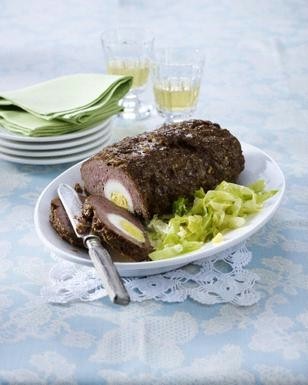 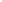 Zutaten für 4–6 Personen:1 Brötchen vom Vortag4 Eier (Größe M) gemischtes Hackfleisch1 EL mittelscharfer SenfSalzPfeffer Spitzkohl1 mittelgroße Zwiebel2 EL Butter100 ml Gemüsebrühe4 El Schlagsahne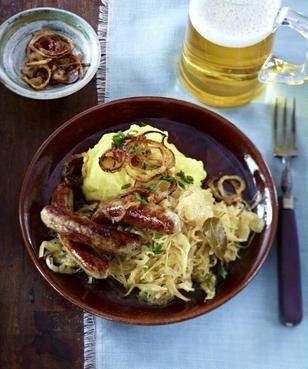 Zutaten für 4 Personen:3 mittelgroße Zwiebeln vorwiegend festkochende KartoffelnSalz4 EL Öl1 Dose (850 ml) Sauerkraut3/8 l klare Brühe5–6 Wacholderbeeren1 LorbeerblattPfeffer1/2 Bund Schnittlauch200 ml Milch Buttergeriebene Muskatnuss12 Nürnberger Rostbratwürstchen (ca. )1 EL MehlZubereitung von Kartoffelpüree mit Bratwurst und SauerkrautGateau Saint Honore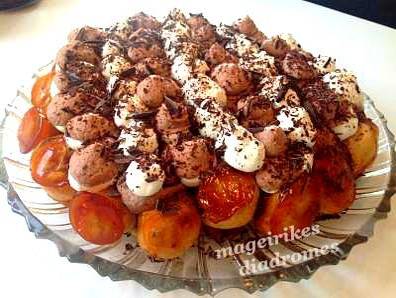 Μια υπέροχη τούρτα με σουδάκια!Συστατικά1 έτοιμο φύλο σφολιάταςΖύμη για τα σουδάκια200 ml γάλααλάτι100 γρ βούτυρο η βιτάμ200 γρ αλεύρι200 ml νερό5 αυγάΚρέμα βανίλιας750 ml γάλα2 κ,γλ. κανέλλα2 βανίλιες η εσανς2 κρόκους αβγών150 γρ ζάχαρη5 φύλλα ζελατίνη2 Φακελα ανθος αραβοσιτου με γευση βανιλιαΓια ντεκόρ400 ml κρέμα γάλακτοςΚρέμα σοκολάτας1/2 κούπας κρεμα γαλακτος200 γρ κουβερτουρα σε κομματιαΚαραμέλα250 γρ ζάχαρη1 κ,γ χυμό λεμονιού125 ml νερόΓια το πασπάλισμαΣοκολατα τριμμένη τρούφα ο,τι έχουμεΟδηγίεςΤην κρέμα βανιλιας μπορούμε να την φτιάξουμε μια μέρα πριν. Βάζουμε το γάλα, κανέλλα και βανίλια να πάρουν μια βράση. Χτυπάμε στο μίξερ τους κρόκους με την ζάχαρη και το ανθος αραβοσιτου σε μια κρέμα. Ρίχνουμε μέσα και το καυτό γάλα. Τα ξαναβάζουμε στην κατσαρόλα και πάντα με ανακάτεμα το αφήνουμε να βράσει.Βάζουμε τη ζελατίνη σε κρύο νερό να μαλακώσει και μετά την στύβουμε καλά, την ρίχνουμε στην ζεστή κρέμα, προσθέτουμε και την εσανς βανιλιας η τις βανιλιες. Σκεπαζουμε Καλα με μεμβράνη να μην πιάσει κρουστά η επιφάνεια, αφηνουμε να κρυωσει πολυ Καλα.Σε κατσαρολάκι βαζουμε την κρεμα γαλακτος να βρασει. Ριχνουμε και τα κομματια κουβερτουρα, οταν λειώσει, το βαζουμε στην άκρη να κρυωσει.Ανάβουμε τον φούρνο στους 200 βαθμούς, βάζουμε σε βουτυρωμένη φόρμα 26αρα η 24αρα το φυλλο σφολιάτας, το τρυπάμε με ένα πιρούνι.Φτιάχνουμε τη ζύμη Σου: Σε μια κατσαρόλα βάζουμε το γάλα, νερό, την πρέζα αλάτι και το βούτυρο να βράσουν. Ρίχνουμε μονομιάς το αλεύρι και ανακατεύουμε με ξύλινη κουτάλα. Ανακατεύουμε όσο να γίνει μια ζύμη. Το βάζουμε στην λεκάνη του μίξερ και ρίχνουμε ένα ένα τα αβγά. Τα 2/3 της ζύμης τα βάζουμε σε μια σακούλα για γαρνιτούρες (κορνέ) με ένα αρκετά μεγάλο άνοιγμα. Το βάζουμε επάνω στην σφολιατα με σχέδιο σαλιγκαριού. Ψήνουμε στους 200°βαθμούς για 35-40 λεπτά. ΄Οταν ψηθεί, την αφήνουμε να κρυώσει.Με την υπόλοιπη ζύμη από τα σου κάνουμε 12 σουδάκια και τα ψήνουμε και αυτά στους 200 βαθμούς και τα αφήνουμε να κρυώσουν. Αν θελουμε αγοράζουμε ετοιμα σουδακια και τα γεμίζουμεΜε τον αυγοδαρτη χτυπαμε λιγο την κρεμα βανιλιας που έχουμε ετοιμάσει, γεμίζουμε με λίγη από την κρέμα βανιλιας τα σουδακια . Την υπόλυπη κρεμα την απλώνουμε επανω στη βάση. Επανω στην κρεμα βανιλιας ριχνουμε 3/4 απο την λιωμένη κουβερτουρα. Βαζουμε στο ψυγείο μεχρι να φτιάξουμε την καραμελα.Φτιάχνουμε την καραμέλα: Τα βράζουμε όλα τα υλικά σε δυνατή φωτιά έως να πάρουν ένα χρώμα χρυσό καφέ. Μετά βουτάμε τον πάτο της κατσαρόλας σε κρύο νερόΒουτάμε τα γεμιστά με την κρέμα σουδακια στην καραμέλα με το επανω μέρος οχι αυτο που ακουμπούσαν στην λαμαρίνα. Και τα βαζουμε απο το μέρος τις καραμέλας επανω σε μια λαδοκολα αφηνουμε ετσι λιγο να στεγνώσουν.Μόλις στεγνώσουν βουτάμε τωρα το επανω μέρος και κολλάμε γύρο γυρο επανω στις άκρες της ψημένης βάσης επανω στην σοκολατα.Χτυπαμε την κρεμα γάλατος σε σαντιγί με 4 κ. σ. αχνη, μπορείτε αν θέλετε να χτυπησετε garni. Εγω δυστυχώς εδω δεν εχω τετοιο. Μοιράζουμε στα δυο. Στο ενα μέρος βαζουμε την υπόλυπη σοκολατα Και γεμίζουμε σε κορνε. Στολίζουμε την τουρτα μας με τα δυο χρώματα εναλλάξ. Πασπαλιζουμε με την τρούφα η την σοκολατα. Την βάζουμε στο ψυγείο μέχρις να σερβιρουμεΚαρτόφελπουφα (Kartoffelpuffer)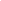 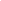 ΠεριγραφήΓερμανικοί Πατατοκεφτέδες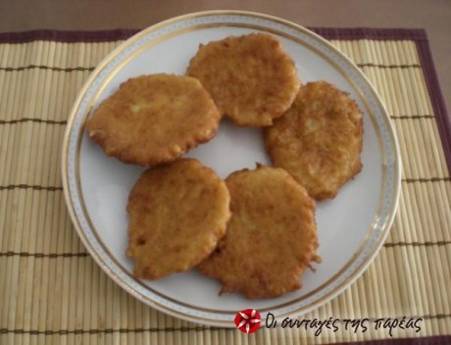 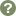    Τι χρειαζόμαστε:4-5 πατάτες2 κρεμμύδια3 αυγά4-5 κουταλιές της σούπας γάλα εβαπορέ1 κουταλάκι ζωμό λαχανικών σε κόκκουςαλάτι, πιπέρι1 κουταλάκι μπεικεν παουντερ13 κουταλιές της σούπας αλεύριλάδι για το τηγάνισμαΠώς το κάνουμε:Πλένουμε και καθαρίζουμε τις πατάτες και τις τρίβουμε από την χοντρή μεριά του τρίφτη.Τρίβουμε και τα κρεμμύδια και τα ανακατεύουμε με τις πατάτες.Προσθέτουμε τα αυγά, το γάλα εβαπορέ, το ζωμό σε κόκκους, αλάτι, πιπέρι και ανακατεύουμε ελαφρά.Ρίχνουμε το αλεύρι που έχουμε ανακατέψει με το μπεικεν παουντερ, όσο πάρει να γίνει ένας παχύρρευστος χυλός.Σε ένα βαθύ τηγάνι βάζουμε το λάδι και μόλις κάψει χαμηλώνουμε λίγο την φωτιά και ρίχνουμε μια μια κουταλιά της σούπας από το μείγμα μας, το απλώνουμε στο τηγάνι σε μικρά στρόγγυλα πιτάκια.Αφού ροδοκοκκινίσουν και από τις δυο πλευρές τα βάζουμε πάνω σε απορροφητικό χαρτί.Λάχανα Γουλιά γεμιστά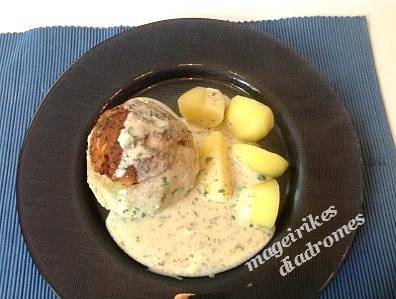 ΠεριγραφήGefüllte Kohlrabi! Μια πολύ νόστιμη γερμανική συνταγή για ένα ασυνήθιστο στον τόπο μας λαχανικό όπως είναι τα γουλιά.Συστατικά4 λάχανα γουλιά1 λίτρο νερόΓέμιση500 γρ κιμά2 κρεμμυδια ψιλοκομμένα2 δοντάκια Σκόρδο ψιλοκομμένο1 κ σ μουστάρδα2 κ σ πελτε ντοματαΛιγο δεντρολίβανο, θυμαρι, μαντζουράνα ,ρίγανηΜαϊντανόΤσίλι,5 κ σ λαδιΓια πασπάλισμα100 γρ τυρι τριμενοΓια την σάλτσα1 κ σ βουτυρο1 κ σ αλευρι100 μλ κρασι ασπρο300 μλ ζωμο απο λάχανο ( κυβο η ζελεδακια )150 γρ κρεμα γαλακτος 10%1 κ γ καρυ1 τσιμπιά μοσχοκαρυδοΛιγο τσίλιΟδηγίεςΚαθαρίζουμε τα λάχανα Καλα να μην έχουν σκληράδια. Βαζουμε το νερό να βρασει και τα βραζουμε για 14-20 λεπτα. Τα βγαζουμε και τα ριχνουμε σε κρυο νερό. Τα κουφωνουμε προσεχτικά με κουταλάκι η με ενα αλλο εργαλείο αν έχουμε ( εγω τα κούφωσα με κουταλάκι και μαχαιράκι ). Τα κομματάκια που βγαζουμε τα κρατάμε για Λαχανοσουπα αν θελουμε να φτιάξουμε.Ψιλοκοβουμε τα κρεμμυδια και ολα τα αλλα βότανα και το σκόρδο. Βαζουμε το λαδι,να κάψει, Ριχνουμε τα κρεμμυδια και σκόρδο να σωταριστουν. Προσθετουμε τον κιμά ανακατεύουμε λιγο και μετα ριχνουμε ολα τα αλλα υλικά εκτός απο το τυρι.Ανάβουμε τον φουρνο στους 190-200° πάνω κατω. Γεμίζουμε τα λάχανα με την γέμιση ( αν ειναι πολυ η γεμηση κανουμε σουτζουκακια και τα βαζουμε και αυτα μαζι με τα λάχανα να ψηθούν ). Βαζουμε τα γεμισμένα λάχανα σε ενα πυρεξ η ταψακιΦτιάχνουμε την σαλτσα μπεσαμελ: Βαζουμε το βουτυρο να ζεσταθη , ριχνουμε το αλευρι και σιγα σιγα ολα τα αλλα υλικά, αφηνουμε να παρουν μια βραση, αν χρειαστη ανάλογα το γουστο μας προσθετουμε ακομη και λιγο αλάτι ,μοσχοκαρυδο, τσίλι, καρυ.Ριχνουμε τη σαλτσα μεσα στο ταψι με τα λάχανα και ψηνουμε για 40-50 λεπτα. Στα τελευταία 20 λεπτα πασπαλιζουμε με το τυρι. Αν λιγοστέψει η σαλτσα ριχνουμε μεσα λιγο νεράκι η κρεμα γαλακτος και αν θελουμε ριχνουμε μεσα ψιλοκομμένο μαιντανο και άνηθοΣερβιρουμε με πατάτες βραστές η πουρε.Λεβκούχεν Νυρεμβέργης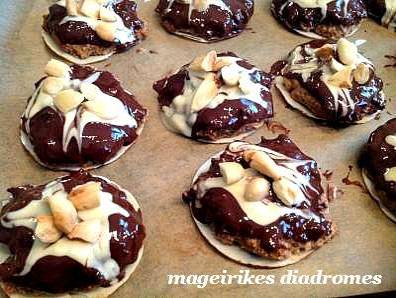 ΠεριγραφήNürnberger Lebkuchen, αγαπημένα, χριστουγεννιάτικα, γερμανικά μπισκότα.Συστατικά   175 γρ μέλι.   50 γρ ζαχαρη   1 πρεζα αλάτι   2 κ σ λαδι ελαφρύ   2 κ σ νερό   50 γρ νερατζι κόντιτα   75 γρ αποξηραμένα βερύκοκα και κομμένα σε κομματάκια ( εγω εβαλα   Πορτοκάλι κόντιτα )   1 κρόκο αυγου   75 γρ αλεσμένα αμύγδαλα   75 γρ αλεσμένα φουντουκια   250 γρ αλεύρι   3 κ. γλ. μπεικιν   1 κ.. γλ. κακάο   1 μυτουλα απο το μαχαίρι αλεσμένο γαρύφαλο   20 γρ απο το μαχαίρι κανέλαΓια το σοκολατένιου γλάσο   200 γρ κουβερτούρα άσπρη και σκουρη   και αμύγδαλα καβουρντισμένα επάνωΟδηγίεςΜε το μαχαίρι ψιλοκοβουμε τα κόντιτα και τα ξερά βερυκοκα.Βάζουμε σε κατσαρόλα το μέλι ,τη ζαχαρη, το αλάτι, το λαδι, και το νερό   και τα ζεσταίνουμε σιγα σιγα.  Βάζουμε την μάζα αυτή σε μια λεκάνη του μίξερ αφήνουμε να κρυώσει.   Προσθέτουμε και τον κρόκο ανακατεύουμε να ενωθεί με την μάζα.   Ρίχνουμε και τα αμύγδαλα, τα κομμένα κόντιτα ,τα κομμένα βερυκοκα, κακάο, γαρύφαλο, κανέλα , το ανακατεμένος με το αλεύρι μπεικιν, και τα ανακατεύουμε καλα με το μίξερ αλλα με τα ειδικά που κανουμε το ζυμάρι.Στον πάγκο εργασίας πασπαλίζουμε αλεύρι.   Βάζουμε επάνω την ζύμη και Κανουμε ενα ρολό 25 πόντους μάκρος.   Το τυλιγουμε σε μεμβράνη και το βάζουμε για 1 ώρα στην κατάψυξη.Με ενα μαχαίρι πριόνι κόβουμε σε φέτες ½ cm πόντο η κάθε μια.   Βάζουμε τις φέτες σε ενα ταψί με λαδόκολλα   Και ψήνουμε σε ζεστο φουρνο στους   180 – 200 Βαθμούς για 15 λεπτα.Σε ενα κουτί για μπισκότα κρατάνε 6 εβδομάδεςCremeschnitten, Κομμάτια κρέμας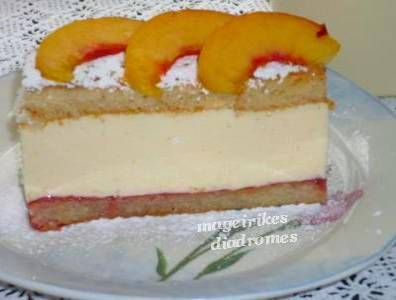 ΠεριγραφήΈνα νόστιμο και δροσερό γλυκό ψυγείου!Συστατικά2 κροκους απο βιολογικα αυγα1 αυγο500 γρ τυρι κρεμα εγω το πήρα απο το λιντλ80 γρ αχνη ζάχαρη2 βανιλιες2 φακελακια ζελε γευση ροδακινο η βερίκοκο1 φακελακι γκαρνι σαντιγί2 φυλλα σφολιαταΟδηγίεςΒαζουμε λαδοκολα στο ταψι.  Παιρνουμε τα φυλλα σφολιατας και τα βαζουμε επανω στην λαδοκολα,  την τρυπαμε για να μην φουσκωσει πολυ και την ψηνουμε ετσι που να ειναι χρυσοκοκκινη.Κανουμε το ζελε οπως λεει το κουτι αλλα με την μιση δόση νερο και ριχνουμε 40 γρ αχνη,  αφηνουμε λιγο να κρυωσει.Χτυπαμε τους κροκους και το αυγο με 40 γρ αχνη να αφρατεψουν ριχνουμε και το τυρι κρεμα.Ριχνουμε μεσα στο μειγμα με το τυρι τον ζελε, ανακατευουμε πολυ καλα και γρηγορα.Την κρεμα αυτη τη  ριχνουμε σιγα σιγα μεσα στην σαντιγι γκαρνι ανακατευοντας απαλα. Η κρεμα ειναι λιγο ρευστη,  μην την φοβαστε θα πήξει σε 3 -5ωρεςΒαζουμε μεμβρανη μεσα στην φορμα μας, κοβουμε την σφολιατα στα μετρα της φορμας μας και βαζουμε το ενα φυλλο σφολιατας αλοιφουμε με μαρμελαδα ροδακινο .....εγω εβαλα φραουλα γιατι δεν ειχα ροδακινο.Ριχνουμε μεσα τη κρεμα, αλοιφουμε και το αλλο φυλλο σφολιατας με μαρμελαδα και το βαζουμε με την μερια της μαρμελαδας απαλα επανω στην κρεμα. Αφηνουμε στο ψυγειο για 5 ωρες να σφίξει.Όταν το σερβιρουμε, πασπαλιζουμε με αχνη και για ντεκορ βαζουμε ενα κομματακι φρουτο επανω της αρεσκειας μας.Λίγα μυστικά ακόμαEγω δεν ειχα στο σπιτι σφολιατα και το εκανα με μπισκοτα σαβαγιαρ που τα βουτηξα σε γαλα και μπολικο λικερ μεσα.Αγαπημένα Λεβκούχεν ή Bamberger Lebkuchen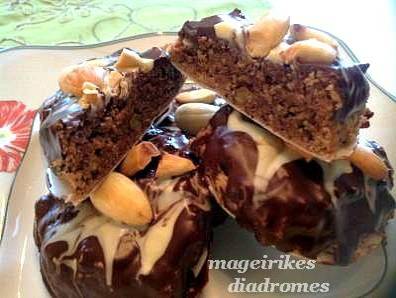 ΠεριγραφήΤα Bamberger Lebkuchen είναι γερμανικά χριστουγεννιάτικα μπισκότα.Συστατικά7 -8 κρουασάν απο τα φτηνά λίντλ, τα αφήνουμε να ξεραθούν λιγο, όλο μαζί 400 γρ ή μπορούμε να βάλουμε τσουρεκακια, όλα μαζί σε βάρος 400 γρ   100 γρ νερατζι κόντιτα   100 γρ πορτοκαλι κόντιτα   1 /2 κ γ γαρύφαλο τριμμενο σε σκόνη   7 γρ. αμμωνία   500 ml ζεστο νερό   50 γρ κανέλα τριμμένη   400 γρ ζαχαρη   1 σφηνάκι ρούμι   250 γρ αλεύρι   500 γρ αλεσμένα φουντουκια   100 γρ αλεσμένα αμύγδαλα Για γαρνιτούρα   200 γρ αμύγδαλα κομμένα στη μέση και καβουρντισμένα   400 γρ κουβερτούρα σκουρη   100 γρ κουβερτούρα άσπρηΟδηγίεςΚόβουμε τα κρουασάν σε μικρα κομματάκια.  Ανακατεύουμε το ζεστο νερό με την αμμωνία.   Ρίχνουμε μεσα τα κομμένα κρουασάν και τα ζυμωνουμε.   Ρίχνουμε στο μίγμα αυτό όλα τα αλλα υλικά και τα ζυμωνουμε.Σε ενα ταψί βάζουμε λαδόκολλα.   Ανάβουμε τον φουρνο στους 200 βαθμούς αντίσταση η στους 170 βαθμούς στον αέρα.Βάζουμε επάνω στην λαδοκολλα με ενα κουτάλι σούπας απο την ζύμη κάπου στα 40 γρ περίπου και σε απόσταση το ενα με το άλλο.   Ψήνουμε για 15 λεπτα.   Αφήνουμε να κρυώσουν.Λιωνουμε σε μπεν μαρι τις κουβερτούρες ξεχωριστά την μια απο την άλλη.   Καβουρδίζουμε τα ασπρισμένα αμύγδαλα   και βουτάμε μετα ενα λεβκουχεν μεσα στην σκουρη κουβερτούρα.Τα βάζουμε το ενα δίπλα στο άλλο επάνω σε λαδοκολλα, βάζουμε στην μέση λίγη απο την άσπρη σοκολάτα, κανουμε με ενα ξυλακι σχέδιο και βάζουμε επάνω μερικά αμύγδαλα.Dinkelmehl, 630Roggenmehl, 1150Weizenmehl, 5501/2 WürfelHefe, (frisch)Sauerteig - Pulver1 TLSalz300 mlWasser, lauwarmesFür den Belag:SchmandKäse, geriebenSalz und PfefferPaprikapulver
1. Brötchen in kaltem Wasser einweichen. 3 Eier in kochendem Wasser ca. 10 Minuten kochen, kalt abschrecken und pellen. Brötchen gut ausdrücken. Mit Hack, 1 Ei und Senf verkneten. Mit Salz und Pfeffer würzen. Zum Braten formen, dabei die gekochten Eier in die Mitte legen. Auf die Fettpfanne des Backofens setzen. Im vorgeheizten Backofen (E-Herd: 200 °C/ Umluft: 175 °C/ Gas: Stufe 3) ca. 1 Stunde braten.
2. Spitzkohl putzen, waschen und in Streifen schneiden. In kochendem Salzwasser ca. 5 Minuten garen, abgießen. Zwiebel schälen und fein würfeln. Butter in einem Topf schmelzen, Zwiebel darin andünsten. Mit Brühe ablöschen, aufkochen. Spitzkohl zugeben und zugedeckt ca. 5 Minuten schmoren. Mit Sahne verfeinern. Hackbraten mit Rahm-Spitzkohl servieren.
1. Zwiebeln schälen. 1 Zwiebel würfeln, übrige Zwiebeln in Ringe schneiden. Kartoffeln waschen, schälen und in Stücke schneiden. Kartoffeln zugedeckt in kochendem Salzwasser ca. 20 Minuten garen.
2. 2 EL Öl in einem Topf erhitzen, Zwiebelwürfeln darin andünsten. Sauerkraut zufügen und 5–10 Minuten kräftig anschmoren. Brühe angießen, Wacholderbeeren und Lorbeerblatt zufügen und mit Pfeffer würzen. Aufkochen und zugedeckt ca. 20 Minuten schmoren.
3. Schnittlauch waschen und in Röllchen schneiden. Milch erhitzen. Kartoffeln abgießen, Milch und  Butter zufügen und mit einem Kartoffelstampfer fein stampfen. Mit Salz und Muskat abschmecken. Warm stellen.
4. 2 EL Öl in einer Pfanne erhitzen, Würstchen darin unter Wenden knusprig braun braten. Herausnehmen. Zwiebelringe und Mehl in einer Schüssel schwenken und abklopfen.  Butter und Zwiebeln in die heiße Pfanne geben und unter Wenden goldbraun braten. Sauerkraut mit Salz und Pfeffer abschmecken und mit Kartoffelpüree und Nürnberger Würstchen auf Tellern anrichten. Zwiebelringe auf dem Püree verteilen und mit Schnittlauch bestreuen.